Digital Media Consent Form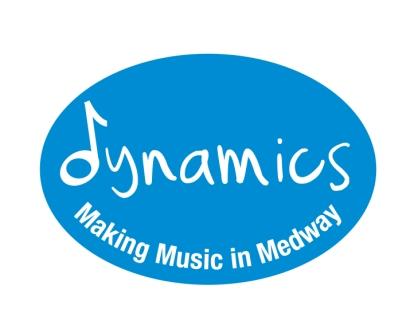 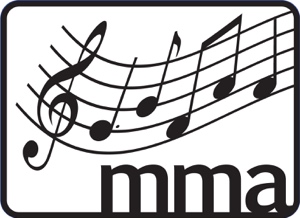 Dear Parent/Carer,For our records, please could we ask you to read and complete this consent form.  Photos taken of my child during Medway Music Association (MMA)/Dynamics ‘in person’ or online events can be used for publicity purposes including press, media and website publications. YES  /    NO  *please delete as applicableVideo footage taken of my child during MMA/Dynamics ‘in person’ or online events can be used for publicity purposes including press, media and website publications.YES   /     NO   *please delete as applicableAny media (photos/videos) that I send to MMA /Dynamics can be used for publicity purposes including press, media and website publications.*Please note that if your child sends us anything directly, we will contact you (the parent) to check that you are aware of this and to request your consent.YES   /    NO   *please delete as applicableMy first child’s name only can be used for publicity purposes including press, media and website publications.YES   /    NO   *please delete as applicableChild’s Full NameParent/Carer’s Full NameParent/Carer’s Signature (please note this can be electronic)Date: